ЗАДАНИЕ  7 классна 06.04-10.04.2020г.по предмету «Композиция станковая»преподаватель Кочеткова Юлия Васильевнателефон, Вайбер 8-920-937-45-85, электронная почта dchi.7@mail.ruВыполнить композиционные зарисовки интерьеров. Формат А3 или А4. Материал на выбор.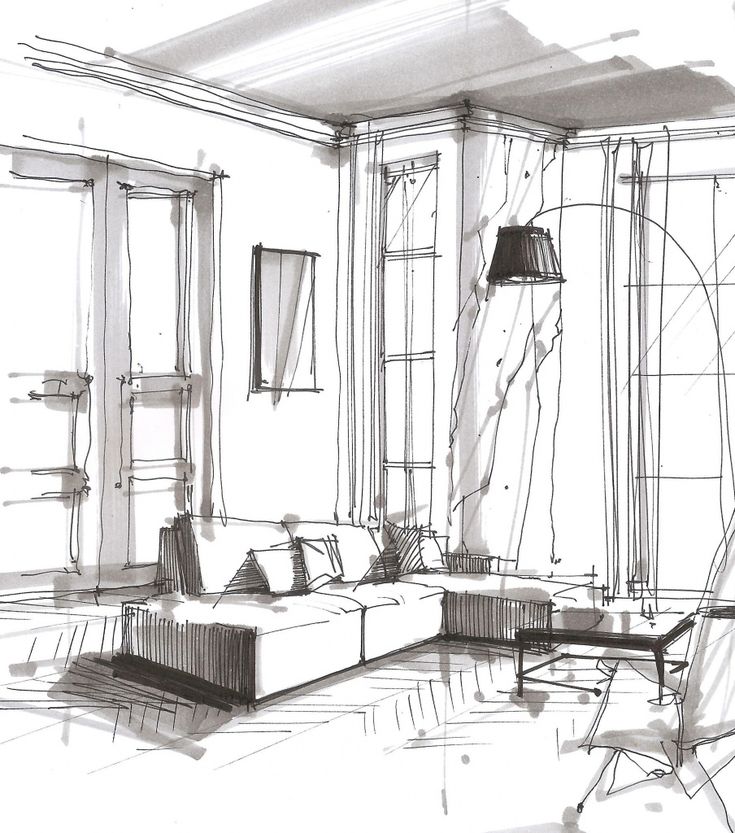 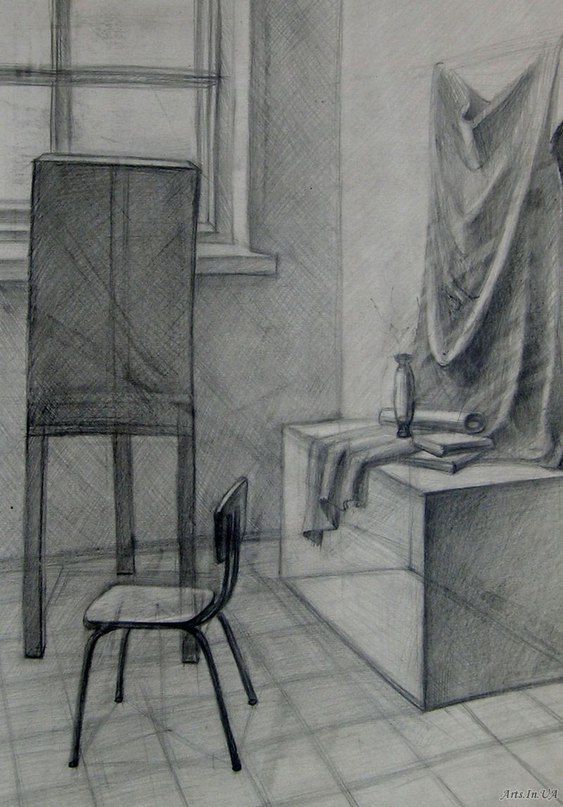 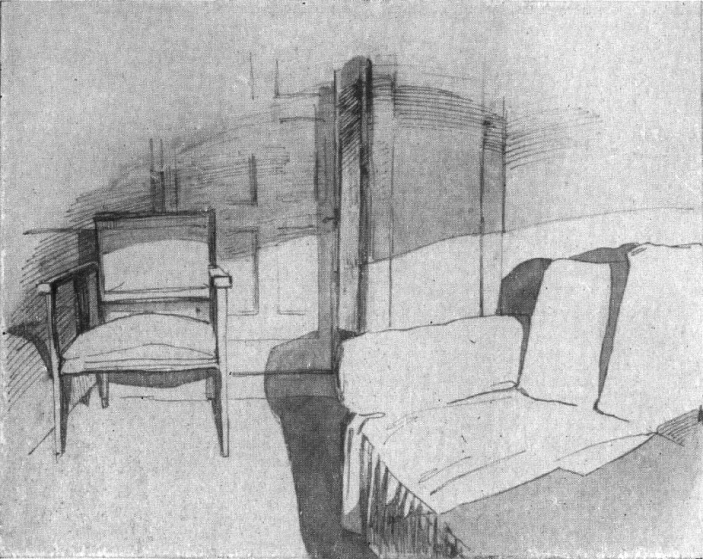 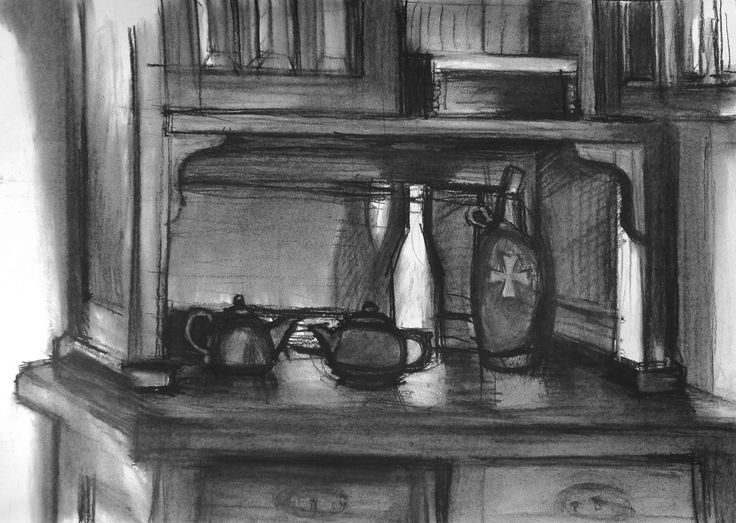 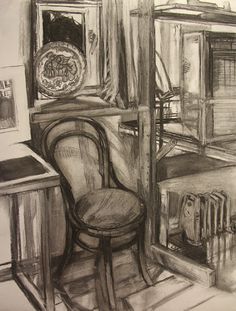 